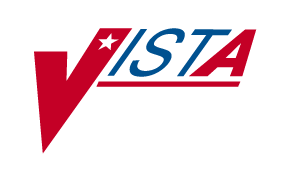 Inpatient MedicationsRelease NotesPSJ*5*275Revised April 2013Department of Veterans AffairsProduct DevelopmentTable of Contents1.	Introduction	12.	Enhancements	13.	Associated Patches	14.	Menu Options	15.	Associated Options	26.	New Menu Option	27.	Associated Protocols	28.	Templates	29.	Hardware Interfaces	210.	Software Interfaces	211.	User Documentation	312.	New Service Requests Tickets Resolved	313.	Remedy Tickets Resolved	414.	Patient Safety Issues Resolved	4(This page included for two-sided copying.)IntroductionThis document provides a brief description of new features of the Clinic Orders – Pharmacy for Inpatient Medications V.5.0 project for patch PSJ*5*275.EnhancementsThe scope of the Clinic Order project is to provide software modifications to enhance the Pharmacy Inpatient Medications application to support the following functionality:New menu options that will provide user prompts and filters to allow authorized users to mass edit a patient clinic orders Start Date/Time medication orders to a new Start Date/Time. A view in the patient medication profile that separates the clinic orders from all other orders.Improved Patient Safety allowing order checks for clinic orders.Eliminating the Patient Safety Issues surrounding writing Inpatient Medications for outpatients (IMO)/Clinic Medication orders and finishing these medication orders in Pharmacy.Improved work flows by providing easy access and minimal steps to write and process clinic orders. A future enhancement will allow documentation of and administration for clinic medications in BCMA.Associated PatchesThe following patches are associated with this patch and must be installed BEFORE PSJ*5*275:PSJ*5*260PSJ*5*276PSJ*5*278Menu OptionsThe following existing menu options to the patient medication profile were enhanced to separate clinic orders from all other orders:Inpatient Order Entry [PSJ OE] Order Entry [PSJU NE] Non-Verified/Pending Orders [PSJU VBW] Order Entry (IV) [PSJI ORDER] Profile (IV) [PSJI PROFILE]Action Profile #1 [PSJU AP-1]Action Profile #2 [PSJU AP-2]Patient Profile (Unit Dose) [PSJU PR]Associated OptionsThe following options are associated with this patch:Clinic Orders Menu [PSJ CLINIC ORDERS MENU]Edit Clinic Med Orders Start Date/Time [PSJ ECO]Pharmacy Master Menu [PHARMACY MASTER MENU]Unit Dose Medications [PSJU MGR]IV Menu [PSJI MGR]New Menu OptionThe following new menu option was created:Edit Clinic Med Orders Start Date/Time [PSJ ECO]Associated ProtocolsThe following protocols are associated with this patch:PSJ LM ECO HIDDEN ACTIONSPSJ LM ECO IM PRPSJ LM ECO MENUPSJ LM ECO RANGEPSJ LM ECO SELECTPSJ LM ECO STARTPSJ LM VIEW ORDER DETAILTemplatesThe following templates are associated with this patch:PSJ LM CLINIC ORDERSHardware InterfacesClinicians interface with VistA using personal computers, which are compatible with the standard software and hardware platforms outlined in Section 5, Software Interfaces.Software InterfacesVistA operates on the following standard server platforms used in VAMCs: Open M V. 4.0 route 43 and MS Windows 2000, NT and VMS.Inpatient Medications require the following versions (or higher) of VA software packages for proper implementation. The software listed is not included in this build and must be installed for the build to be completely functional.User DocumentationUser documentation for Inpatient Medications V.5.0 provides detailed information on the functionality, and can be found on the VistA Document Library (VDL). Inpatient Medications documents available are listed below:Nurse's User Manual, PSJ_5_NURSE_UM_R0413.pdfNurse's User Manual Change Pages, PSJ_5_P275_NURSE_UM_CP.pdfPharmacist's User Manual V. 5.0, PSJ_5_PHAR_UM_R0413.pdfPharmacist's User Manual Change Pages, PSJ_5_P275_PHAR_UM_CP.pdfTechnical Manual/Security Guide V. 5.0, PSJ_5_TM_R0413.pdfTechnical Manual/Security Guide Change Pages, PSJ_5_P275_TM_CP.pdfRelease Notes, PSJ_5_P275_RN.pdfNew Service Requests Tickets ResolvedNew Service Request 20070506 is associated with this patch.Remedy Tickets ResolvedThe following Remedy Tickets are resolved with this patch:HD 764596/781899 – Other Print Info display incorrectlyHD 760186 – Other Print Info from IV Quick Code not usedHD 763244 – Undefined error in 7 Day MarHD 756354 – Undefined error in CPRS IV label printHD 763555 – Wrong intervention recommendation is filedHD 770025 – Long Special Instructions not retained after CPRS RenewINC 806890 – Order status not set correctly INC 815711 – Move enhanced order check so it quits correctlyPatient Safety Issues ResolvedThe following Patient Safety Issue is resolved with this patch:PSPO 2359 – Provider comments intended for a specific order are copied on another order upon renewal.ApplicationVersionAdverse Reaction Tracking4.0Decision Support System3.0Fee Basis3.5Integrated Funds Control, Accounting, and Procurement 5.0Inpatient Medications5.0Integrated Billing2.0Kernel8.0Laboratory5.2Mailman7.1National Drug File4.0Nursing4.0Order Entry/Results Reporting3.0Outpatient Pharmacy7.0Patient Information Management Systems5.3Pharmacy Data Management1.0RPC Broker (32-bit)1.1Toolkit7.3VA FileMan22.0